                           Здравствуй, осень золотая!Оборудование: на доске надпись из листьев:»Осень, золотая»;Картинки с отгадками к загадкам; корзинки для песни «По малину в сад пойдём»;Рисунки и поделки детей на тему осени.                      Ход утренника. Осень подойдёт неслышно, тихо встанет у ворот.       В огороде листик вишни на дорожку упадёт.       Это первая примета, что от нас уходит лето.2.  А вторая- куст малины в нитях белой паутины.     Чуть короче станет день, потемнеют облака,      Словно их накроет тень, станет пасмурной река- Третья верная примета: осень        бродит близко где-то.3.  Ранним утром на поляны лягут белые туманы.     А потом уж , жди не жди, моросящие дожди    Пеленой затянут просинь- значит, наступила осень.4.-Здравствуй,осень, славная пора!      Любит осень детвора. Сливы, груши, виноград_      Всё поспело для ребят.       И арбуз увидев важный, удивится детвора-       И радушно скажет каждый: -Здравствуй, осени пора!5.- Осень золотая в гости к нам пришла      Жёлтыми листочками землю убрала,      Яркой рыжей краскою клёны разукрасила,      На кусты надела золотые платья.      Как добрая художница, водила осень кистью.     Дубовые , кленовые разрисовала листья. 6.-Здравствуй, осени пора! Журавли на юг летят.     Здравствуй, здравствуй осень! Приходи на праздник к нам,     Очень, очень просим!    7.-Осень конкурс красоты, желтизны и красноты.         Здравствуй, осень! Это ты?          А в ответ летят мне листья, словно рифмы на листы.8.   -Здесь мы праздник радостный весело встречаем.        Приходи, мы ждём тебя, осень золотая.9. –Приходи к нам в гости, Осень!       Принеси рябины гроздья, мёду сладкого густого,       Связку лука золотого.       Яблок спелых и румяных, кабачков и баклажанов,       Собери плоды с полей их для нас не пожалей.       Любим мы твои дары! Нет в году щедрей поры!   Песня «Ах, какая осень»Осень.: -Здравствуйте , друзья! В день осенний, в день чудесный рада вас увидеть я.             Я- осень золотая, поклон вам мой, друзья!У царицы осени есть три сына.Сейчас они к нам придут.А вы знаете, как их зовут?   Дети отвечают.Сентябрь.- Я сентябрь-младший брат, познакомиться я рад.Поспевать велю плодам, урожай хороший дам.Хотите про него узнать? Прошу загадки отгадать.          Загадки.-Скинули с Егорушки золотые пёрыки, заставил Егорушка плакать без горюшка.-Кругла, рассыпчата, бела, на стол она сполей пришла.Ты посоли её немножко, ведь правда вкусная….-Круглое, румяное, сочное и сладкое,Очень ароматное, наливное, гладкое,Тяжёлое ,большое – что это такое?-Как на  нашей грядке выросли загадки,Сочные да круглые, вот какие крупные!Летом зеленеют, осенью краснеют!-Выросло из зёрнышка золотое солнышко!-Кафтан на мне зелёный, а сердце, как кумач,На вкус ,как сахар сладок,а сам похож на мяч.-Лето целое старалась, одевалась,одевалась,а как осень подошла,Все наряды отдала. Сотню одежонок сложили мы в бочонок.-Летом в огороде- свежие, зелёные, а зимою- в бочке, крепкие, солёные.Октябрь.-Я царицы осени сын второй, октябрь золотой.      Всё мрачней лицо природы, почернели огороды,      Оголяются леса, молкнут птичьи голоса.   Песня «По малину в сад пойдём.»Ноябрь.- Уж небо осенью дышало ,уж реже солнышко блистало,Короче становился день, лесов таинственная сень с печальным шумом обнажалась,Ложился на поля туман, гусей крикливых караван тянулся к югу: приближаласьДовольно скучная пора, стоял ноябрь уж у двора.           Сценка «Спор овощей.»Овощи:- Кто из нас, из овощей, и вкуснее, и нужней?Кто при всех болезнях будет всех полезней?Горошек (весело)- Я такой хорошенький зелёненький мальчишка!Если только захочу, всех горошком угощу!Свёкла (важно)- Дай сказать хоть слово мне, выслушай сначала:Свёклу надо для борща и для винегрета.Кушай сам и угощай – лучше свёклы нету!Капуста (перебивая)- Ты уж ,свёкла, помолчи! Из капусты варят щи.А какие вкусные пирожки капустные!Огурец (задорно) –Очень будете довольны, съев огурчик малосольный,А уж свежий огуречик вам понравится ,конечно!Редиска (скромно) – Я- румяная редиска,Поклонюсь вам низко-низко.А хвалить себя зачем? Я и так известна всем!Морковь (кокетливо)- Про меня рассказ недлинный: кто не знает витамины?Пей всегда морковный сок, и грызи морковку.Будешь ты тогда дружок, крепким, сильным, ловким.Помидор (обиженно)- Не болтай, морковка, вздор, помолчи немного.Самый вкусный и приятный уж, конечно, сок томатный.Лук – Я- приправа в каждом блюде. И всегда полезен людям.Угадали? Я ваш друг, я- простой зелёный лук!Картошка (скромно)- Я, картошка, так скромна- слова не сказала…Но картошка так нужна и большим, и малым!Осень. Спор давно кончать пора!  Овощи (овощи):       Спорить бесполезно!-Кто-то кажется стучится…   (входит Айболит)-Это доктор Айболит!-Ну, конечно, это я! О чём спорите, друзья?-Кто из нас, овощей всех вкусней, всех важней?Кто при всех болезнях будет всем полезней?-Чтоб здоровым сильным быть надо овощи любитьВсем без исключения в этом нет сомнения!В каждом польза есть и вкус и решить я не берусьКто из вас вкуснее, кто из вас полезней!-Спасибо, Осень, за подарки.  Мы тебе тоже сюрприз приготовили -сказку «Репка» на новый лад.В. Посадил дед репку. Выросла репка блатная-преблатная. Пришёл дед тянуть репку, а она говорит…Р. Дед, а дед, мне бы накраситься.В. Принёс дед косметику.Д. Репка, а тянуть-то тебя когда?Р. Ты что, старый, не видишь, я ещё не созрела. Мне ботву причесать надо.В. Делать нечего. Пошёл дед за бабкой. А бабуля в это время…Б. (поёт на мотив М. Боярского «пора, пора.»)-Пора, пора, пораКупить нам новенький смартфонИ трубку фирмы эпл и модный супер зонт.А если дед, а если дед не купишь эти вещи,С тобой за репкой в поле не пойду.Д. Ну ,пойдём, бабушка…Б.Нет, я в театр иду.Вн. (идёт навстречу)Купи мне бабка штанишки «Капри»  жвачку, Барби и юбку клёш.А если ,бабка, всё мне не купишь,В театр сегодня ты не пойдёшь.Д. Ой, Машенька, пойдём репку тянуть.Вн. Во-первых не Машенька, а Мехрима. А во-вторых я на дискотеку опаздываю.Ж. Хеллоу, дед, ты мне опять не купил «Педди гри»? И не приставай с репкой.К.(из-за угла) Ваша киска любит «Вискас».Д. Мышка, помоги мне репку вытянуть.М.Там «Великолепный век» начинается, а ты с репкой пристал.Д.Ну и пусть репка гниёт.Осень.: Ребята, разве можно позволить гнить? Почему?  Когда люди собирают урожай?  Значит самое время тянуть репку и встречать Осень.Конкурс «Угадай овощ или фрукт»Игра «Съедобное, несъедобное». Съедобное -хлопаем, несъедобное- топаем.Песня: «По малину в сад пойдём».Осень. -А на прощанье я хочу узнать: кто из вас самый наблюдательный?-Кто собирает яблоки спиной?-Какой лесной житель сушит грибы на дереве?-Листья каких деревьев краснеют?-У какого зверя осенью в листопад рождаются детёныши?Молодцы! Пора прощаться! До свидания, до встречи в следующем году!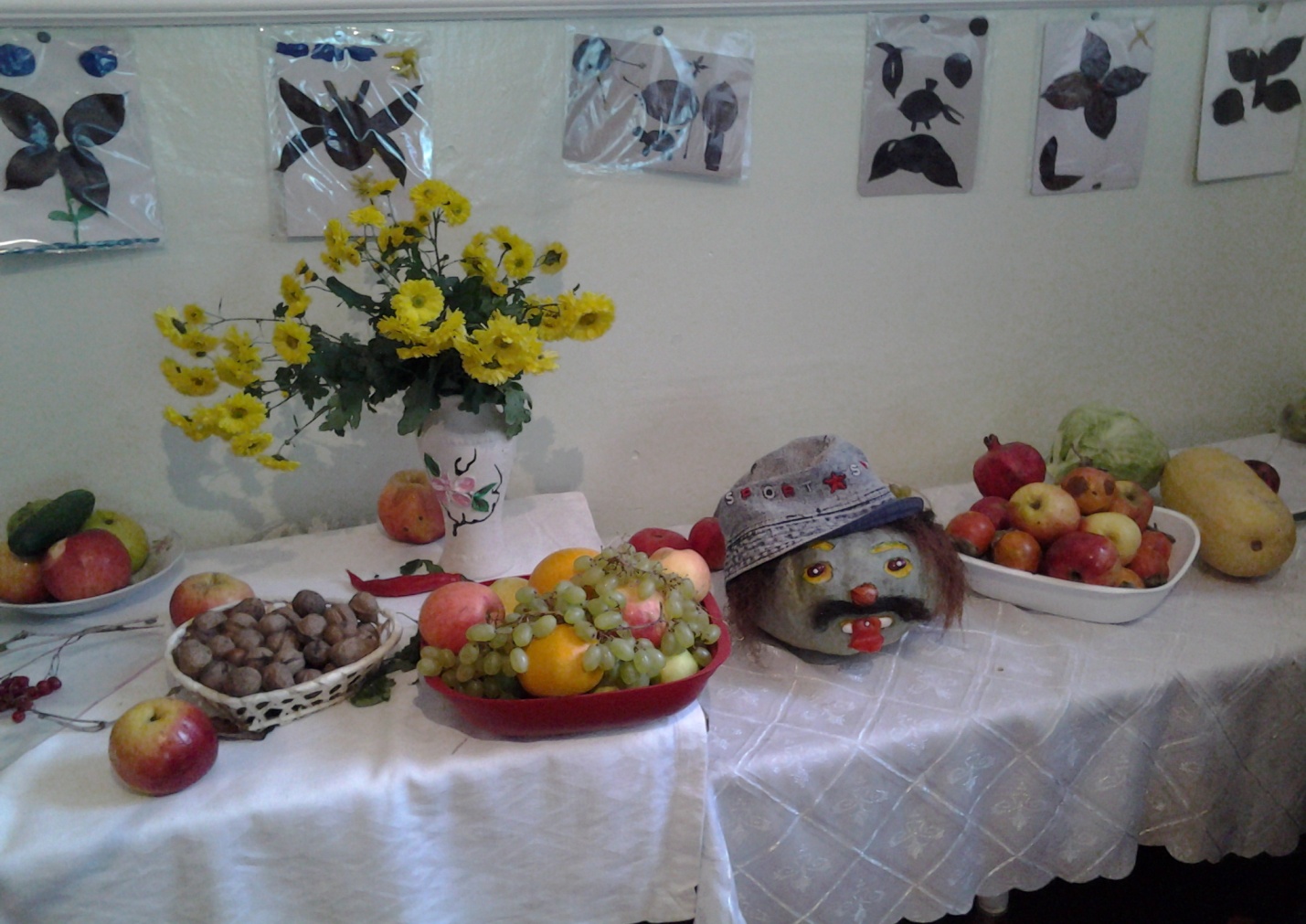 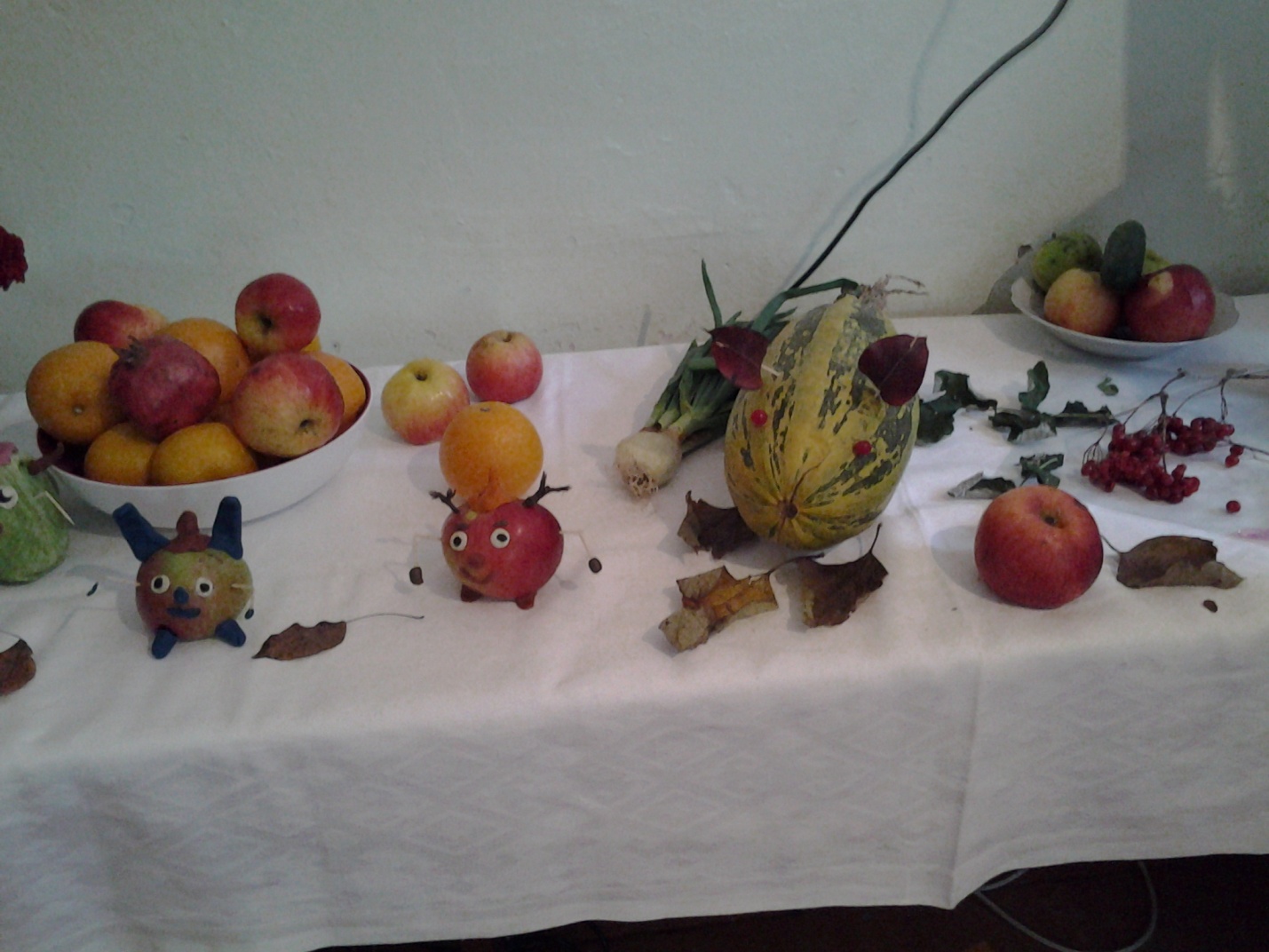 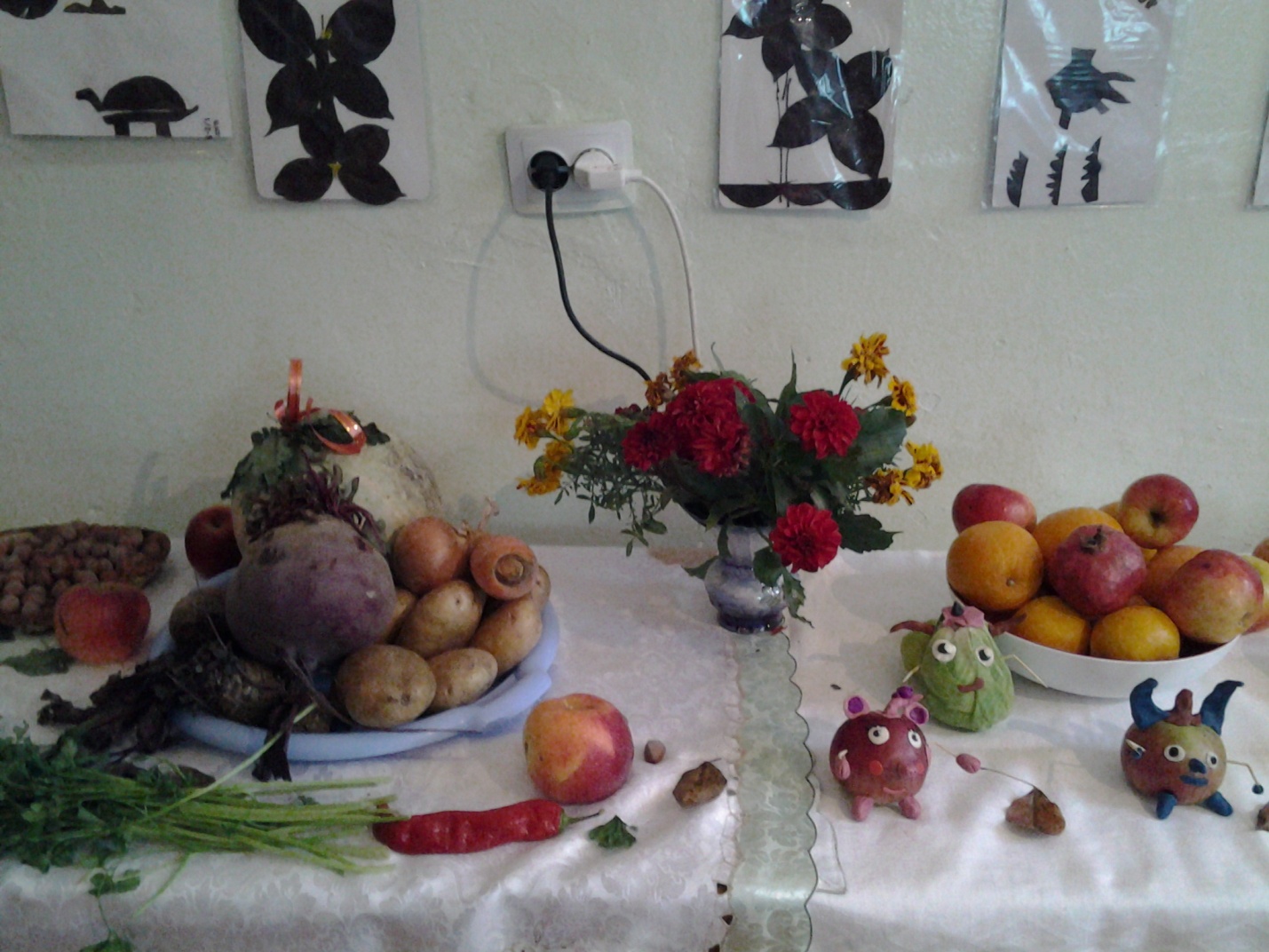 